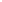 关于举办第九届“创青春”吉林省青年创新创业大赛的通知吉团联字〔2022〕９号各市（州）团委、科协、科技局、工信局、人力资源和社会保障局、农业农村局、商务局、乡村振兴局：为全面贯彻落实党的十九大和十九届历次全会以及吉林省第十二次党代会精神，围绕立足新发展阶段、贯彻新发展理念、构建新发展格局，推进科技自立自强，积极营造鼓励创新创业的社会氛围，在重点行业领域培育优秀青年创业项目，促进广大青年弘扬创业精神、培养创业意识、提升创业能力，组织动员全省广大青年奋力谱写全面建设社会主义现代化新吉林精彩篇章，以实际行动迎接党的二十大胜利召开，团省委、省科协、省科技厅、省工信厅、省人社厅、省农业农村厅、省商务厅、省乡村振兴局、长春净月高新区管委会决定共同举办第九届“创青春”吉林省青年创新创业大赛。有关事项通知如下。一、大赛主题青春喜迎二十大  创新创业赢未来二、赛事安排（一）组别设置本届大赛设置科技创新、乡村振兴、数字经济、社会企业等四个专项赛，各专项赛分设创新组、初创组、成长组，其中乡村振兴专项赛另设电商组。创新组指未进行企业登记注册，尚处于商业计划书阶段的创业项目；初创组指企业注册时间不超过2年（含）的创业项目；成长组指企业注册时间在2至5年（含）之间的创业项目；电商组指企业注册时间不超过5年（含）的创业项目。企业创办年限划分以2022年6月1日为界。1.科技创新专项赛。关注“十四五”规划明确鼓励发展的重点方向，尤其是人工智能、量子信息、集成电路、生命健康、脑科学、生物育种、空天科技、深地深海等领域具有前瞻性、战略性的项目。2.乡村振兴专项赛。关注先进种植养殖技术、农产品加工及销售、农业社会化服务、乡村休闲旅游等相关产业，尤其是在巩固拓展脱贫攻坚成果、助力乡村振兴等方面模式成熟的项目。3.数字经济专项赛。关注运用互联网、大数据、云计算、人工智能、区块链技术等推动数字经济和实体经济融合发展，运用数字经济手段改造发展传统行业的项目。4.社会企业专项赛。关注以协助解决社会问题、改善社会治理、服务特定群体或社区利益为首要目标，以创新商业模式、市场化运作为主要手段，所得部分盈利按照其社会目标再投入自身业务、所在社区或公益事业，且社会目标持续稳定的项目。（二）参赛人员年龄35周岁（含）以下〔1987年6月1日（含）以后出生〕的中国公民。其中由团队申报的参赛项目，且团队中30周岁（含）以下〔1992年6月1日（含）以后出生〕的人数比例不低于50%。（三）项目要求1.符合国家法律法规和国家产业政策。2.不得侵犯他人知识产权。3.具有良好的经济效益、社会效益，经营规范，社会信誉良好。4.具有较大投资价值的独特产品、技术或商业模式。（四）申报要求1.已进行企业即含个体工商户、农民专业合作社（联合社）登记注册的参赛项目，须提交营业执照等相关文件，项目成长过程或生产流程相关介绍，项目发展构想及阶段性成果等资料。涉及限制行业和领域的须有相关资质证明。第一申报人须为企业法定代表人，且持有该企业股份〔个体工商户第一申报人应为经营者，农民专业合作社（联合社）第一申报人应为法定代表人〕。2.未进行企业注册的参赛项目，须提交商业计划书， 对市场调研、创业构想、项目发展等有详细介绍。可同时出具专利、获奖、技术等级等省级以上行业主管部门出具的证书或证明。第一申报人须为产品开发、项目设计主要负责人。3.参赛项目须登录“吉青飞扬”微信公众号，点击右下角进入“创业大赛”报名，报名截止时间为2022年8月19日。决赛时间另行通知。三、激励服务各专项赛分组评出金奖、银奖、铜奖。获奖项目将获得奖杯、证书及相关青创服务支持。1.培育孵化。获奖项目可对接入驻吉林青年创业园（一园多区），符合条件的可优先申请入驻吉林青年创业园（净月园区）。2.融资服务。对符合条件的获奖项目积极对接贴息贷款（基础利率3%贴息），并推荐股权投资机构。3.会员推荐。获奖项目负责人优先推荐加入省青年企业家协会、省农村青年致富带头人协会、省青年电商协会、省青少年新媒体协会。4.展示交流。获奖项目优先推荐参加全国、省“大众创业万众创新活动周”等相关活动。四、工作要求各市（州）团组织可结合当地发展情况和产业导向，举办本地“创青春”青年创新创业大赛及相关活动，积极动员、遴选、推荐优秀创业项目参加全省青年创新创业大赛；在组织活动中，要严格落实属地防疫工作要求，制定工作方案，落实防疫责任。联 系 人：王  琪电    话：0431-85261390    13180868055联 系 人：于  龙      电    话：15104428981    电子信箱：jlcxcyds@163.com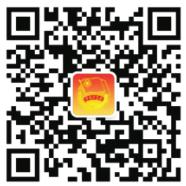 “吉青飞扬”微信公众号附件1：“创青春”吉林省青年创新创业大赛章程（试行）附件2：省科协“创青春”吉林省青年创新创业大赛项目汇总表共青团吉林省委        吉林省科学技术协会吉林省科学技术厅      吉林省工业和信息化厅吉林省人力资源        吉林省农业农村厅和社会保障厅 吉林省商务厅          吉林省乡村振兴局长春净月高新技术产业开发区管理委员会2022年７月２０日附件1“创青春”吉林省青年创新创业大赛章程（试 行）第一章  总则第一条 “创青春”吉林省青年创新创业大赛是面向全省青年创业者开展的一项具有导向性、示范性和群众性的大赛。第二条 大赛的宗旨是深入学习贯彻习近平新时代中国特色社会主义思想，落实习近平总书记视察吉林重要讲话重要指示精神，围绕立足新发展阶段、贯彻新发展理念、构建新发展格局，引领全省青年为落实“十四五”规划和2035年远景目标努力奋斗，搭建支持青年创新创业的展示交流、导师辅导、投融资对接、项目孵化等服务平台，建设创业导师、创投机构、创业园区、青年创业者等服务联盟，促进广大青年弘扬创业精神、培养创业意识、提升创业能力、提高创业成功率，组织动员全省广大青年奋力谱写全面建设社会主义现代化新吉林精彩篇章，以实际行动迎接党的二十大胜利召开。第三条 大赛聚焦科技创新、乡村振兴、数字经济、社会企业等4个领域举办专项赛。第二章  组织机构第四条 大赛设立组织委员会，由主办单位有关负责人组成。第五条 大赛组织委员会下设秘书处，设在省青年创业就业基金会，团省委青年发展部、共青团各市（州）委、省青年联合会、省青年企业家协会、省农村青年致富带头人协会、省青年电商协会、省青少年新媒体协会有关人员共同参与。第六条 大赛成立评审委员会，邀请相关领域创业导师、专家学者、投资人等组成，独立开展评审工作。第三章  参赛资格与申报第七条 参赛项目须符合国家法律法规和国家产业政策；不得侵犯他人知识产权；具有良好的经济效益、社会效益，经营规范，社会信誉良好；尚未接受过投资或仅接受过早期投资（种子轮、天使轮或A轮投资）；掌握具有较大投资价值的独特产品、技术或商业模式。第八条 参赛项目可由个人申报，也可由团队申报。由个人申报的参赛项目，申报人年龄35周岁以下（含）。由团队申报的参赛项目，团队总人数不多于5人，且团队平均年龄不超过30周岁（含）。申报人须为中国公民，年龄划分以大赛举办当年的6月1日为界。第九条 根据参赛项目所处的创业阶段及企业创办年限（以企业登记注册时间为准）不同，划分为创新组、初创组、成长组。创新组指未进行企业登记注册，尚处于商业计划书阶段的创业项目；初创组指企业登记注册时间不超过2年（含）的创业项目；成长组指企业登记注册时间在2至5年（含）的创业项目。企业创办年限划分以大赛举办当年的6月1日为界。第十条 大赛设定申报唯一性原则，在同一届次的比赛中，参赛项目在任一专项赛中，只能根据相关分组条件，选择1个组别参赛，不得在多个组别中重复参赛。第十一条 大赛设定鼓励成长性原则，参数项目可根据自身成长情况，参加不同年度、不同届次的比赛。第四章  大赛组织第十二条 广泛协调新闻媒体、团属媒体、新媒体平台，对大赛进行宣传，扩大大赛社会知晓度和影响力。在大赛的各专项赛的宣传中，规范使用名称，表述为：第九届“创青春”吉林省青年创新创业大赛（xx专项）。第十三条 大赛面向社会公开征集优秀创业项目，接受自主报名和各级团组织、社会机构推荐。参赛项目须登录“吉青飞扬”微信公众号报名。报名项目经资格审查、初步评定后入围复赛。第十四条 大赛分为初审、复赛、决赛等环节。评审委员会对入围决赛项目进行演示观摩、答辩等程序，依据评审标准，根据表现情况，确定获奖项目，评定获奖等次。第十五条 在参赛项目中，遴选设立创业项目库和人才库，协调各种资金资源，提供培育孵化、融资服务、会员推荐等各种帮扶，促进青年创业项目成长成熟。第五章  奖励第十六条 大赛评审委员会对报送的项目进行评审。根据创业项目所体现的产品服务、市场前景、财务运营、团队素质、社会效益、同行业竞争等方面综合考察情况，各专项赛分组评出金奖、银奖、铜奖若干。 第六章  附则第十七条 本章程由大赛组织委员会审议修订，自发布之日起生效，由大赛组织委员会秘书处负责解释。附件2                省科协“创青春”吉林省青年创新创业大赛项目汇总表 填表单位：负责人：        填报时间：  年  月  日       联系人：             联系电话：序号单位/团队名称项目名称专项赛组别具体分组负责人姓名联系方式备注123456789